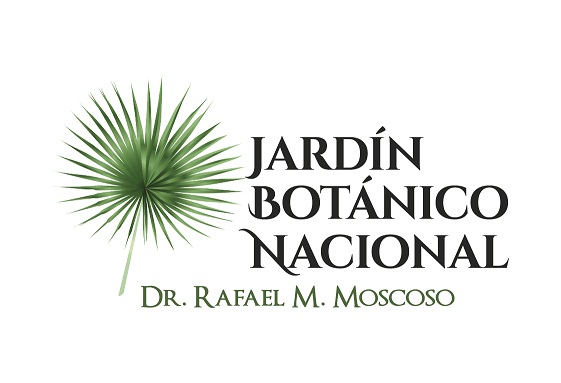 No se realizaron informe de presupuesto  durante el mes de OCTUBRE  2020